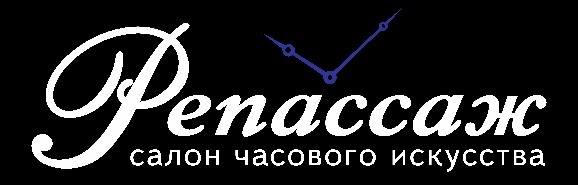 ПРАЙС - ЛИСТПри базовом ремонте от 6000 руб. (на усмотрение мастерской) предлагается бесплатное «освежение» внешнего вида часов.Наценка за срочность – 25-50% (с учетом срочности ремонта). 
Наценка за ремонт механизма с коррозией – 20-50%.
Наценка за ремонт часов в ювелирном исполнении – 20% .
Оценка стоимости ремонта с частичной разборкой (точная оценка) – 1/3 от базовой стоимости ремонта.Расценки на ремонт часов без стоимости запасных частейJapan (руб.)Swiss made:(руб.)
Элементы питания (в работу входит стоимость батарейки)

Элементы питания (в работу входит стоимость батарейки)

Элементы питания (в работу входит стоимость батарейки)
Замена батарейки в простых кварцевых часах / хронографе (дисплейных часах Casio)450/600600/900Замена батарейки в часах Longines, Eterna, Rado, Raymond Weil, Omega, TAG/ хронографе800/1100Замена батарейки в часах AP, Breitling, Bvlgari, Cartier, Chanel, Chopard, Corum, Daniel Roth, Dior, Ebel, JLC, Patek Philippe, Piaget, Quinting, Vacheron Constantin / хронографе1500/1700Замена аккумулятора в часах с чисткой механизма (со стоимостью аккумулятора)32005200-9600
Корпус часов

Корпус часов

Корпус часов
Устранение негерметичности простого корпуса часов (замена прокладок, проклейка футера) 9001500Чистка корпуса часов и браслета ультразвуком с разборкой корпуса часов (простой корпус)450700Чистка и смазка силиконом кнопки, герметизация (за одну кнопку)350600Восстановление корпуса (полировка/полир+шлифовка) стоимость  зависит от рода работ, типа корп. Стоимость разборки часов без профилактики механизма    простые часы / хронограф2000-5000/7000 10%4000/8000 10%Восстановление корпуса и браслета (полировка/полир+шлифовка) стоимость  зависит от рода работ, типа корп. Стоимость разборки часов без профилактики механизма простые часы / хронограф4000-6000/8000 10%6000/12000 10%
Работа с браслетом и ремешком

Работа с браслетом и ремешком

Работа с браслетом и ремешком
Мелкий ремонт застёжки (или браслета целиком)500-1000800-2000Подгонка браслета по руке (в скобках для керамического или вольфрамового браслета)300 (800)400 (900)Установка шпильки из нержавеющей стали (со шпилькой)  или застежки (без стоимости застежки)100-200200-400
Мелкий ремонт

Мелкий ремонт

Мелкий ремонт
Подклейка выпавших цифр и рисок (за одну риску и за каждую следующую)250(100)500(150)Правка (замена) стрелок (без стоимости стрелок)  в часах / в хронографе300/400600/1200Замена прокладки задней крышки (со стоимостью стандартной прокладки)250400Замена переводной головки или вала с разборкой части механизма (без зап. частей) / без разборки1500/7502500/900Настройка  точности механических часов (без гарантии), с учетом способа регулировки500800-1500Проверка  точности или герметичности механических часов, размагничивание (не более 2-х часов в день). С третьих часов оплата 200 руб за каждую операцию.400400Проверка оригинальности часов со вскрытием: (оценка состояния механизма визуально (без разборки), проверка часов на приборах точности хода и герметичности, сверка номеров с номерами на документах).  Сроки и время проверки согласовываются с клиентом.1000
Ремонт кварцевых часов (полная переборка механизма)

Ремонт кварцевых часов (полная переборка механизма)

Ремонт кварцевых часов (полная переборка механизма)
Чистка и смазка механизма кварцевых часов / с датой и днем недели / хронографа (Appella, Armand Nicolet, August Reymond, Certina, Charmex, CK, Continental, Cover, Edox, Enicar, Festina, Fossil, Frederic Constant, Gucci, Hugo Boss, Jaguar, Jacques Leman, Marvin, Revue Thommen, Romanson, Sector, Swiss Military, Tissot, Wenger и т.д.) 1500/1800/25002400/2700/5400Чистка и смазка механизма кварцевых часов / с датой и днем недели / хронографа Balmain, Baume Mercier, Breitling, Bulova, Bvlgari, Chanel, Concord, Dior, Eberhard, Eterna, Fortis, Jacob&Co (за один механизм), Jean Richard, Longines, Mido, Maurice Lacroix, Montblanc, Nina Ricci, Omega, Oris, Paul Picot, Pequignet, Rado, Raymond Weil, Revue Thommen, Tag Heuer, Tudor и т.д.) 4400/5200/8400Чистка и смазка механизма кварцевых часов / хронографа  (A. Lange&Sohne, AP, Daniel Roth, Ebel, Gerald Genta, IWC, Jaeger LeCoultre, VC и т.д.)9000/15000Наценка за ремонт кварцевых часов с дополнительными функциями (лунный календарь, индикатор месяцев, большая дата, ретроградные функции, сплит, GMT (за каждую функцию))/ то же для кварцевого хронографа300/400500/1000
Ремонт механических часов 1 категории (полная переборка механизма)

Ремонт механических часов 1 категории (полная переборка механизма)

Ремонт механических часов 1 категории (полная переборка механизма)
Чистка и смазка простых механических часов, ORIENT *** / OrientStar1900/2500SEIKO 5 (7009, 7S26, 6R15) / SeikoHiBeat, SeikoLM/ Seiko (Credor, GS, KS, Springdrive)2500/3500/10000Чистка и смазка механических часов с ручным заводом / автоподзаводом (ETA 2824, 2834, 2836)  (Appella, Armand Nicolet, August Reymond, Bulova, Certina, Charmex, CK, Continental, Cover, Edox, Enicar, Festina, Frederic Constant, Gucci, Hugo Boss, Jaguar, Nina Ricci, Sector, Solvil et Titus, Swiss Military, Tissot, Wenger и т.д.)3100/3500Чистка и смазка часов, часов на механизме 2892А2, 2000-1, Unitas, (Appella, Armand Nicolet, August Reymond, Balmain, Bulova, Certina, Charmex, CK, Continental, Cover, Edox, Enicar, Festina, Frederic Constant, Gucci, Hugo Boss, Jaguar, Jean Richard, L’Duchen, Longines, Mido, Marvin, Nina Ricci, Pequignet, Raymond Weil, Revue Thommen, Sector, Swiss Military, Tissot, Wenger и т.д.)5000Чистка и смазка часов, часов на механизме 2892А2, 2000-1, Unitas (Alpina, Baume Mercier, Breitling, Bvlgari,  Chanel, Concord,  Corum Bubble, Ebel, Eberhard, Eterna, Fortis, Glycine,  IWC, Jorg Hysek, Maurice Lacroix, Montblanc, Nomos, Omega, Oris, Paul Picot, Rado, Sinn, Tag Heuer, Tudor, U-Boat, Van Der Bauwede и т.д.)7500Чистка и смазка механизма Omega 2500 (26**) / 8500 / 3313  (с коаксиальным спуском)9000/12000/17000Чистка и смазка механизма ETA Valgranges A07.211 (на базе 7750 Longines, PAM и т. д.)  9000Чистка и смазка механических часов с будильником  LaJouxPerret (AS5008) (MauriceLacroix, Louis Vuitton  и т. д.), RevueThommenCricket/ Omegamemomatic/JLC12000/ 8000/ 19000Наценка за ремонт механических часов с дополнительными функциями 1-й категории (малая секунда, лунный календарь, индикатор месяцев, большая дата, ретроградные функции, GMT, увеличенный резерв хода  (за каждую функцию в зависимости от ее реализации))500-10001500-3000
Ремонт механических часов 2 категории

Ремонт механических часов 2 категории

Ремонт механических часов 2 категории
Ремонт часов с ручным заводом  / автоподзаводом Arnold&Son, Bovet, Bucherer, Bvlgari (ETA), Cartier, Cvstos, DanielRoth, DeGrisogono, DeWitt, Dubey & Schaldenbrand, FrancVila,  FrankMuller, GeraldGenta, Glashutte, Graham, Hublot, JorgHysek, MartinBraun, Panerai (мануф. P9000 и аналоги), Perrelet, PierreKunz, Rolex,RomainJerome, UlysseNardin, Zenith(2-3 стрелки, дата)10500/12000Ремонт часов A.Lange&Sohne, AudemarsPiguet, Blancpain, Breguet, Bvlgari (GP), Chopard, DanielRoth (GP),Dior, Ebel(GP), F.P. Journe, GeraldGenta(GP), GirardPerregaux, HarryWinston, IWC(мануф.),Jacob&Co, JaquetDroz, JaegerLeCoultre, Moser, Parmigiani, PatekPhilippe, Piaget, RogerDubuis,VacheronConstantin(2-3 стрелки, дата)15000Наценка за ремонт механических часов с дополнительными функциями 2-й категории (лунный календарь, индикатор месяцев, большая дата, ретроградные функции, резерв хода, GMT, увеличенный запас хода (за каждую функцию))3000
Ремонт механических хронографов

Ремонт механических хронографов

Ремонт механических хронографов
Ремонт хронографа Arnold&Son, Bovet, BreitlingB01 (и аналоги), Cartier, Chopard, DeGrisogono, DeWitt, Dior, Ebel, FrancVila, FrankMuller, GirardPerregaux, IWC(мануф.),Jacob&Co, JaegerLeCoultre,JorgHysek, Piaget,Rolex, Panerai, UlysseNardin,Zenith (3-я категория)21000  Ремонт хронографа A.Lange&Sohne,AudemarsPiguet, Blancpain, Breguet, F.P. Journe, Hublot(мануф.),PatekPhilippe,RogerDubuis,VacheronConstantin, Parmigiani (3-я категория)27000Наценка за ремонт механических часов с дополнительными функциями 3-й категории (лунный календарь, индикатор месяцев, большая дата, ретроградные функции, резерв хода, GMT, Сплит, constant force (за каждую функцию))5000 -7000Чистка механизма механического хронографа 7750 / 7751 / хронографа 2894 (2892 + модуль DD) (Appella, ArmandNicolet, AugustReymond, Balmain, Bulova, Certina, Charmex, CK, Continental, Cover, Edox, Enicar, Festina, FredericConstant, Fortis, Gucci, HugoBoss, Jaguar, Longines, Mido, Marvin, NinaRicci, Pequignet, Rado, RaymondWeil, RevueThommen, Sector, SwissMilitary, Tissot, Wenger и т.д.) – 2-я категория8400/10400/12000Чистка механизма механического хронографа 7750 / 7751 / хронографа 2894 (2892 + модуль DD)  (Alpina, A. Silberstein, BaumeMercier, Breitling, Bvlgari, Chronoswiss, Concord, Corum, Eberhard, Eterna, Glycine, Graham, Hublot,IWC, JeanRichard, MauriceLacroix, Montblanc, Omega, Oris, PaulPicot, RomainJerome, Sinn, TagHeuer, UlysseNardin, U-Boat, VanDerBauwede и т.д.) 2-я категория13000/15000/16000Ремонт хронографа Seiko 7017, 6038(9) /Seiko6S37 /Seiko  (Credor, GS, KM, Springdrive)7500/8500/15000Чистка механизма механического хронографа Полет 3133 / SeaGull, Стрела (Молния) 30173600/4500-5000Чистка винтажного механизма механического хронографа  Citizen, ChronographeSuisse, Landeron / Valjoux, Venus, Tutima65008400/11000Ремонт часов с вечным календарем, репетиром, автоматоном, большим или малым боем, музыкальным модулем или турбийономДоговорнаяРабота со стекламиРабота со стекламиРабота со стекламиШлифовка поверхности пластикового стекла часов350450Замена пластикового стекла часов / армированного стекла400/15001500-2500Замена круглого плоского / сферического минерального стекла в часах  (стандартные стекла)1500/20002500/3000Замена фигурного минерального стекла в часах / изготовление (со стоимостью стекла)2500/договорная3500/договорнаяЗамена простого сферического минерального стекла / стекла (сковородка) в карманных часах с тремя крышками (со стоимостью стекла)2500/3500Замена круглого плоского / сферического сапфирового стекла в часах (со стоимостью стекла)3200/50003500/6000